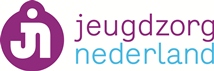 ANBI DOCUMENT JEUGDZORG NEDERLAND 2016                                        ■ Naam van de instelling			Jeugdzorg Nederland■ RSIN/fiscaal nummer				8501.33.233■ Contactgegevens				Postbus 85011						3508 AA  Utrecht						Newtonlaan 115						3584 BH  Utrecht						Tel.: +(0)30 – 298 34 00						Email: info@jeugdzorgnederland.nl						Website: www.jeugdzorgnederland.nl■ de doelstelling	De vereniging stelt zich ten doel : Het behartigen van de gemeenschappelijke belangen van haar leden in de branche Jeugdzorg alsmede collectieve en individuele dienstverlening ten behoeve van haar leden, waaronder het ondersteunen van de leden bij het vervullen van de werkgeversfunctie en voorts al hetgeen wat met één en ander rechtstreeks of zijdelings verband houdt of daartoe bevorderlijk kan zijn, alles in de ruimste zin des woords (art. 2, lid 1, van de statuten)■ het beleidsplanHet beleid van de vereniging is een integraal onderdeel van het jaarplan. De branche richt zich op integraliteit van zorg voor het kind die zo dichtbij mogelijk wordt geboden. Voorts is borging van kwaliteit (wettelijke eisen) en het behoud van specialistische zorg van belang en ziet de branche het gedwongen kader als verlengde arm van de overheid. De branche pleit voor bij het type zorg passende schaalgrootte, een zo éénduidig mogelijke financieringssystematiek en goede oplossingen voor de nog knellende uitvoeringsvraagstukken rond de transitie.■ de bestuurssamenstelling		Het bestuur bestaat uit 1 voorzitter, 2 vice-voorzitters, waarvan een penningmeester, en 6 leden. De voorzitter is een onafhankelijk lid, de overige leden zijn werkzaam binnen de Jeugdzorg.■ Bestuurssamenstelling per 31 december 2016						J.W. Spigt		 voorzitter						R. Meuwissen 		vicevoorzitter						T.A.M. Roelofs		vicevoorzitter tevens 									penningmeester	W. Cnossen		lidM.C.J.P. Vlug		lidB. Timman		lid						E.F. Rienstra		lidL.B.J. Schmitz		lidN. E. Groenewegen	lid■ het beloningsbeleid	De medewerkers van Jeugdzorg Nederland vallen onder de cao Welzijn en Maatschappelijke Dienstverlening met een eigen functiematrix met bijbehorende salaristabellen. De bestuurders doen hun werk onbezoldigd, met uitzondering van de onafhankelijke voorzitter, die een vergoeding van € 50.000 per jaar ontvangt. Dit bedrag is inclusief een vergoeding voor advieswerkzaamheden en onkosten.■ beknopt activiteitenverslag over 2016Jeugdzorg Nederland is een branche voor organisaties die zorg voor jeugd hoog in het vaandel hebben staan. Jeugdzorg Nederland is de enige branche die er louter is voor jeugd en geeft daarmee een helder signaal af over het belang dat de branche hecht aan aparte aandacht voor jeugd. In deze periode waarin er door de transitie en de transformatie veel op de branche afkomt is het van belang om een helder geluid te laten horen. Dit is zowel in het belang van de leden als in het belang van de doelgroep waar het om begonnen is: de kwetsbare kinderen en hun opvoeders.Kerntaken van Jeugdzorg Nederland zijn de belangenbehartiging (intern en extern), goed werkgeverschap, versterking van de HR-functie, professionalisering en toeleiding naar de arbeidsmarkt. Daarnaast spelen belangrijke thema's als de aanpak seksueel misbruik en geweld in de jeugdzorg, de samenwerking in de ketens, zowel op strafrechtelijk als civielrechtelijk terrein, met onderwijs en ook zorgbreed. Kwaliteitsbeleid in het algemeen en in het bijzonder rond wijkteams, pleegzorg, Jeugdbescherming, Jeugdreclassering en bij JeugdzorgPlus is 'core-business'. In 2016 is een nieuwe voorzitter aangetreden met onder andere als opdracht het herpositioneren van Jeugdzorg Nederland in verbinding met de leden. In dit kader zijn regio bijeenkomsten met leden gehouden. Omdat implementatie van de nieuwe visie het nodige vraagt van de vereniging en het bureau, heeft het bestuur besloten dat 2017 een overgangsjaar zal worden op weg naar de nieuwe positionering in 2018.Concrete resultaten in 2016 betreffen:Strategie en communicatieDe activiteiten van Strategie & Communicatie staan vooral in het teken van de transitie en de operationele zaken die daarbij aandacht vragen en alle processen rond lobby, communicatie en voorlichting die daarin een rol spelen (veel contact met de media en de politiek). Verder wordt een wekelijkse nieuwsbrief verzorgd voor de leden en is @jeugdzorgned op Twitter een actuele bron van informatie met ruim 11.000 volgers. Jeugdzorg Nederland neemt deel aan het samenwerkingsverband met VGN, GGZ en VOBC (BGZJ) gericht op adequate inzet van gespecialiseerde zorg in het jeugddomein. Naast gezamenlijke brieven aan de Kamer is een traject opgestart om te komen tot een visie op de transitie van de specialistische zorg. Alle overleggen in de Kamer waar jeugd-onderwerpen speelden zijn actief voorbereid en bijgewoond (twitterverslagen). Er zijn 5 Regiobijeenkomsten georganiseerd voor de leden onder leiding van de nieuwe voorzitter, onder andere over de toekomst van de branche. WerkgeversfunctieIn 2016 zijn nieuwe onderhandelingen gestart voor een cao, is onderzoek gestart naar de functies Jeugdzorgwerker A en B en heeft de branche deelgenomen aan de Proeftuin rondom het 3e WW-jaar. In FCB-verband heeft Jeugdzorg Nederland zich verbonden op onderwerpen als arbeidsmobiliteit en arbeidsmarktstudies. Jeugdzorg Nederland heeft geparticipeerd in diverse programma’s op het terrein van professionalisering van Jeugdhulp en Jeugdbescherming en is daarnaast gestart met de ontwikkeling van de (her)registratie-eisen voor HBO-jeugdprofessionals. Voor HR-professionals zijn bijeenkomsten georganiseerd over thema’s als de Wet Werk en Zekerheid, zelfsturende teams, professionalisering, richtlijnen jeugdhulp en jeugdbescherming en gezond en veilig werken. De juridische helpdesk heeft in 2016 203 vragen over cao/arbeidsrecht beantwoord. ZorgbeleidDe monitor pleegzorg is beschikbaar gekomen en de voorbereidingen voor een symposium pleegzorg en gezinshuizen zijn opgestart. Jeugdzorg Nederland is betrokken bij op opstellen van het actieplan Pleegzorg (toezegging staatssecretaris VWS).In het kader van het normenkader JB/JR zijn verbeteringen doorgevoerd in het risicotaxatie-instrument (LIJ) en is gewerkt aan de gebruikersvriendelijkheid. Bij de straf- en civiele-keten is meegewerkt aan ketenprocesbeschrijvingen, uitbreiding van JD-online, een app voor professionals en een roadshow ter verbetering van de lokale afstemming lokaal in de justitiële. Er is een helpdesk bij JN ingericht om GI’s bij te staan bij de data-uitwisseling tussen GI’s en AICE/CIJB.Bestuurders uit het primair onderwijs en kinderopvang, wethouders en Het Kinderopvangfonds trekken samen op in het project ‘Kindcentra 2020, ontwikkel de toekomst’. Er is een gezamenlijke visie geformuleerd op de toekomst van integrale kindvoorzieningen voor kinderen van nul tot en met twaalf jaar. Centraal staat optimale ontwikkeling van kinderen centraal staat; er is intensieve samenwerking met (jeugd)zorg en welzijn. Een groot aantal leden van Jeugdzorg Nederland heeft zich verenigd in een Kopgroep ‘Jeugdhulp voor Kindcentra’ ten behoeve van álle kinderen. In overleg met de Inspectie Jeugdzorg zijn de toetsingskaders voorkomen seksueel misbruik doorontwikkeld en wordt gewerkt aan dergelijk kader voor specialistische hulp en opvang voor slachtoffers van loverboys. Ook heeft Jeugdzorg Nederland deelgenomen aan de Cie. Azough I en II. Bij het opstarten van de commissie Geweld in het de Jeugdzorg is intensief overlegd met ministeries van VenJ en VWS en met de commissie De Winter zelf.Jeugdzorg Nederland is gestart met het Programma Wijk & Buurt; naast een platform om elkaar te ontmoeten, is verbinding gelegd met Jong in de Buurt en met het vertalen van een ondersteuningsaanbod voor de leden van Wijk en Buurt.JeugdzorgPlusIn 2016 is gewerkt aan de operationalisering van de kernbegrippen ‘onontkoombaarheid’ en ‘ontwikkelbedreiging’ als onderscheidende begrippen voor JeugdzorgPlus. Naast het opleveren van rapportages is, met subsidie van ZonMw, gestart met de doorontwikkeling van de monitor JeugdzorgPlus, waardoor het verzamelen/registreren van data onderdeel wordt van het primaire proces. Met het onderwijsveld is een handreiking voor een doorlopend en geïntegreerd dagprogramma ontwikkeld.Informatisering JeugdbeschermingDe ontwikkeling van een nieuw systeem voor de Jeugdbescherming (Wijz) was eind 2016 nog niet beschikbaar voor brede implementatie; wel is een pilot gestart en is één instelling life gegaan. Het in beheer nemen van de applicatie is daarom verschoven naar 2017. StaftakenJeugdzorg Nederland neemt met andere branches en de VNG actief deel in het programma ISD (informatievoorziening sociaal domein) wat heeft geleid tot een landelijk controleprotocol 2016 en standaard-inkoopartikelen. Jeugdzorg Nederland is ook onderzoek gestart bij de leden om inzicht in het gebruik van inkoopmodellen te krijgen. De problemen rond het woonplaatsbeginsel zijn geagendeerd bij Rijk en VNG. Rond outcomecriteria zijn harmonisatieafspraken gemaakt en komt er een monitor outcome Veiligheid. In samenwerking met VWS/PWC en de branches is een integratie tot stand is gebracht tussen het jaardocument Zorg en het jaardocument Jeugd. Gegevensuitwisseling en privacy lijken vaak op gespannen voet te staan. Jeugdzorg Nederland heeft daarom samen met een aantal betrokken partijen op dit punt een statement gemaakt en het manifest ‘In goed vertrouwen, de privacy van de jeugd geborgd’ ondertekend. In 2017 zal in dit kader een app voor medewerkers en cliënten worden gepresenteerd. Bij de informatisering zijn de noodzakelijke activiteiten ondernomen rond systemen voor de leden (o.a. JeugzorgNet, TLS en Monitor JeugdzorgPlus) en bij de aansluiting in de keteninformatisering om deze veilig in de lucht te houden en de leden goed aangesloten te houden. Ook is gestart met implementatie van het Information Security Management System (ISMS) en de invoering van NEN7510.OntwikkelingenIn 2016 is de transformatie nog lang niet overal van de grond gekomen. Ook 2016 heeft nog sterk in het teken gestaan van het oplossen van verschillende knelpunten op het punt van de privacy, het woonplaatsbeginsel, de informatie-uitwisseling en administratieve lasten; medio 2016 kwamen hierbij nog de nieuwe regels voor de (Europese) aanbesteding. Jeugdzorg Nederland heeft op deze punten fors ingezet en gehoor gevonden bij Rijk en VNG. Wel is ten gevolge van de decentralisatie sprake van een beperkt dalend aantal werknemers. Met een licht dalende contributie wordt tijdig rekening gehouden zodat de gevolgen voor het verenigingsbureau beperkt zijn. Met alle partijen werken we hard aan de vernieuwing, maar die transformatie zal in de komende jaren echt haar beslag moeten krijgen. Dit biedt ruimte voor de sector om de opgebouwde deskundigheid op het jeugdterrein verder uit te dragen. De positionering van Jeugdzorg Nederland als een speler die ertoe doet, zal dan ook duidelijker zichtbaar worden. Dit biedt kansen om nieuwe coalities aan te gaan en de komende jaren voor leden en cliënten tot een succes te maken.■ een financiële verantwoording